Referrals to be completed by a Registered Healthcare Professional Incomplete or illegible referrals will result in a delay and will be returnedHave you consulted the MASD Pathways? Have you consulted the Wound Management Formulary for advice in the first instance?Wound Management Formulary  or Tissue Viability Website Tissue Viability – Departments A-Z (scot.nhs.uk) or NHS Forth Valley – Tissue Viability* PLEASE ATTACH WOUND PHOTOGRAPHS AS APPROPRIATE TO THIS REFERRAL (if not available on Morse) SEND FULLY COMPLETED REFERRALS TO:  fv.tissueviability@nhs.scot Referrer’s details or person to contact with regards referralDESCRIBE SKIN PROBLEMS - Including Moisture Damage and Incontinence Associated Dermatitis (IAD): Duration of current skin condition:Is the patient known to Dermatology?     Yes      NoPlease mark position on body map below: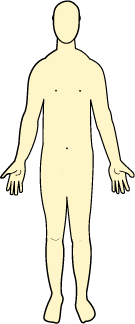 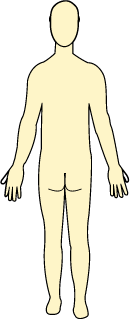 PATIENT INFORMATION                                                                                     PATIENT INFORMATION                                                                                     Date:Name:D.O.B:Name:CHI:Address & postcode:G.P. Name & Address:Consultant:Name:Contact Number:Email Address:Base:Role:Reason For Referral to TVS:PMH: - REASON FOR ADMISSION: If an inpatient in acute /community hospitalPMH: - REASON FOR ADMISSION: If an inpatient in acute /community hospitalMEDICATION and any ALLERGIES please list(TVS are unable to access Hepma)Is the patient aware of the referral? If no, please state why.Is the patient aware of the referral? If no, please state why.Any Risk to Staff? Any Risk to Staff? SKIN ASSESSMENTIs skin intact Yes/No Is skin intact Yes/No Please describe the skin condition:Current Management Regime:INCONTINENCE/MOISTURE DAMAGESee Pathways and grading toolsUrine                                       Yes/NoFaecal                                      Yes/NoIntertriginous                        Yes/NoWound exudate                    Yes/NoStoma exudate                      Yes/NoPeri tube exudate                 Yes/NoDescribe any current management regime:NUTRITIONWeight:                         MUST Score:BMI:Current Management as applicable:FUNGAL SCREEN   Yes/NoThis has to be requested separately from bacteriology, if not lab will only carry out C&SDate & Result: